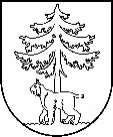 JĒKABPILS PILSĒTAS PAŠVALDĪBAIEPIRKUMU KOMISIJA Reģistrācijas Nr.90000024205Brīvības iela 120, Jēkabpils, LV – 5201Tālrunis 65236777, fakss 65207304, elektroniskais pasts vpa@jekabpils.lvJēkabpilīLĒMUMS 2015.gada 14.oktobrī I. INFORMĀCIJA PAR IEPIRKUMUII. INFORMĀCIJA PAR PRETENDENTIEMIII. INFORMĀCIJA PAR UZVARĒTĀJUIV. LĒMUMA PĀRSŪDZĒŠANAS KĀRTĪBAKomisijas priekšsēdētājs							V.SavinsKomisijas priekšsēdētāja vietnieks						A.KozlovskisKomisijas locekļi								I.Elksne										M.Stankevica										S.LazarePasūtītājs:Jēkabpils pilsētas pašvaldībaIepirkumu komisijas izveidošanas pamatojums:2013.gada 20.jūnija Jēkabpils pilsētas domes sēdes lēmums Nr. 245 (protokols Nr.15., 13.§), 2014.gada 27.novembra lēmums Nr. 410 (protokols Nr.26., 21.§), 2015.gada 26.februāra lēmums Nr. 50 (protokols Nr.5., 12.§) un 2015.gada 08.oktobra lēmumu Nr. 299 (protokols Nr.26., 4.§)Iepirkuma nosaukums:Jēkabpils pilsētas pašvaldības 2015.gada finanšu pārskata revīzija un zvērināta revidenta ziņojuma sniegšanaIepirkuma identifikācijas numurs:JPP 2015/51Iepirkuma pamatojums:Publisko iepirkumu likuma 8.² pants Paziņojums par plānoto līgumu publicēts Iepirkuma uzraudzības biroja mājaslapā internetā:29.09.2015.  Pretendenti,   kas iesniedza piedāvājumus un  piedāvātās līgumcenas EUR  bez PVN 1) SIA “Latimira un partneri” 2) SIA “PAGRABNIECES AUDITORU BIROJS” 3) SIA “REVIDENTS UN     GRĀMATVEDIS” 1) 5 000,00 2) 5 450,003) 5 580,00Noraidītie pretendenti unnoraidīšanas iemesliSIA “Latimira un partneris” – piedāvājums neatbilst publiskā iepirkuma nolikuma (turpmāk – Nolikums) 4.pielikuma 1) 1.1.punkta prasībām: pretendenta pieredze iepriekšējo trīs gadu laikā pamatota tikai ar 1 (vienu) līgumu (Kuldīgas novada pašvaldība), kas atbilst šajā punktā noteiktajam. Pārējie uzrādītie līgumi neatbilst prasītajam; 2) 1.4.punkta prasībai: nav pievienotas 2 (divas) atsauksmes, kas pamato pieredzes atbilstību 1.1.punkta prasībām; 3) 2.1.b) apakšpunkta prasībām: piedāvātā personāla pieredze iepriekšējo trīs gadu laikā pamatota tikai ar 1 (vienu) līgumu (Kuldīgas novada pašvaldība), kas atbilst šajā punktā noteiktajam. Pārējie uzrādītie līgumi neatbilst prasītajam.SIA “Latimira un partneris” – piedāvājums neatbilst publiskā iepirkuma nolikuma (turpmāk – Nolikums) 4.pielikuma 1) 1.1.punkta prasībām: pretendenta pieredze iepriekšējo trīs gadu laikā pamatota tikai ar 1 (vienu) līgumu (Kuldīgas novada pašvaldība), kas atbilst šajā punktā noteiktajam. Pārējie uzrādītie līgumi neatbilst prasītajam; 2) 1.4.punkta prasībai: nav pievienotas 2 (divas) atsauksmes, kas pamato pieredzes atbilstību 1.1.punkta prasībām; 3) 2.1.b) apakšpunkta prasībām: piedāvātā personāla pieredze iepriekšējo trīs gadu laikā pamatota tikai ar 1 (vienu) līgumu (Kuldīgas novada pašvaldība), kas atbilst šajā punktā noteiktajam. Pārējie uzrādītie līgumi neatbilst prasītajam.Pretendents, kuram pieškirtas līguma slēgšanas tiesības:SIA “PAGRABNIECES AUDITORU BIROJS”, Reģ.Nr. 40002030404Uzvarētāja piedāvātā līgumcena EUR bez PVN:5 450,00Uzvarētāja salīdzinošās priekšrocības:Piedāvājums ar viszemāko līgumcenu, kas atbilst Nolikuma prasībāmLēmums:Piešķirt iepirkuma līguma slēgšanas tiesības par līgumcenu EUR 5 450,00 bez PVN 21% Saistītie protokoli:29.09.2015. Pašvaldības iepirkumu komisijas sēdes protokols Nr. 17412.10.2015. Piedāvājumu atvēršanas sanāksmes protokols Nr. 18114.10.2015. Piedāvājumu vērtēšanas sēdes protokols Nr. 182Saskaņā ar PIL 8.² panta astoņpadsmito daļu, Pretendents, kas iesniedzis piedāvājumu iepirkumā, uz kuru attiecas Publisko iepirkumu likuma 8.² panta noteikumi, un kas uzskata, ka ir aizskartas tā tiesības vai ir iespējams šo tiesību aizskārums, ir tiesīgs pieņemto lēmumu pārsūdzēt Administratīvajā rajona tiesā Administratīvā procesa likumā noteiktajā kārtībā. Administratīvās rajona tiesas spriedumu var pārsūdzēt kasācijas kārtībā Augstākās tiesas Senāta Administratīvo lietu departamentā. Lēmuma pārsūdzēšana neaptur tā darbību.